- Supporting Online Material – 
Geochemistry of calcite and dolomite in the Middle Bakken Formation, USA.Mark Brodie1, Andrew Aplin1, Bruce Hart2, Ian Orland3, John Valley3, Adrian Boyce4

1Department of Earth Sciences, Durham University, UK, DH1 3LE. 
2Statoil, Austin, TX 78730, United States.
3Department of Geoscience, University of Wisconsin-Madison, WI, USA.
4SUERC, Rankine Avenue, East Kilbride, G75 0QF.Ion Microprobe Analysis of Carbonate MineralsIn situ oxygen isotope data were acquired in the WiscSIMS Laboratory at the University of Wisconsin–Madison by a CAMECA IMS 1280 large-radius multicollector ion microprobe (Kita et al., 2009, Valley and Kita 2009). Carbonate minerals calcite and dolomite were analyzed  during four analytical sessions in October 2016 (Table 1). During the analytical sessions the 133Cs+ primary ion beam had an intensity of  ̴ 1.4 nA generating a beam diameter of  ̴ 13 µm. The values reported here are uniformly lowered 0.2 nA from the true primary beam current as a result of a small fraction of electrons from the E-gun being collected by the primary beam Faraday cup. The typical secondary 16O- ion intensity was  ̴̴ 2.9x109 cps. Measurements were performed in multi-collector Faraday Cup mode and with conditions similar to those reported by Kozdon et al. (2009). The secondary O- ions (16O-, 16O1H-, 18O-) were detected by Faraday cup. Charging of the sample surface was compensated by Au-coating and an electron flood gun. Grains of the University of Wisconsin calcite standard, UWC-3 [δ18O(VSMOW) of UWC-3 is 12.49‰ (±0.03‰ 1 SD, n= 9)] was mounted at the centre of sample mounted in the polished block (Kozdon et al., 2009). Four consecutive measurements of UWC-3 calcite standard were performed before and after every set of 8–17 sample analyses. The 2 SD of a set of bracketing standard analyses is assigned as the reproducibility of the bracketed sample analyses. Detailed analytical protocols are described in Kita et al. (2009). ReferencesKITA, N.T., USHIKUBO, T., FU, B., AND VALLEY, J.W., 2009, High Precision SIMS Oxygen Isotope Analyses and the Effect of Sample Topography: Chemical Geology, v. 264, p. 43-57.KOZDON, R., USHIKUBO, T., KITA, N. T., SPICUZZA, M., AND VALLEY, J. W., 2009, Intratest oxygen isotope variability in the planktonic foraminifer N. pachyderma: Real vs. apparent vital effects by ion microprobe: Chemical Geology, v. 258, p. 327-337.VALLEY, J.W., AND KITA, N.T., 2009, In situ Oxygen Isotope Geochemistry by Ion Microprobe, in Fayek M., ed., MAC Short Course: Secondary Ion Mass Spectrometry in the Earth Sciences, v. 41, p. 19-63Table S1 – Full details of SIMS & SEM-WDS analyses for individual crystals. Data not included in the plots and interpretation are also included to show the full bracketed analyses. External precision (reproducibility) is reported for each bracket. The ‘Mineral/ Type/Comment’ column gives details of the analysis including dolomite phase type as a number e.g. type 1 is ‘1’, NF=Crystal was not found post-SIMS analysis, NC= Crystal was not composed of a carbonate mineral, Calcite = calcite crystal. 
Pit AnalysisAfter ion microprobe analysis a combination of Scanning Electron (SE), Back Scattered (BSE) microscopy and Wavelength Dispersive Spectroscopy (SEM-WDS) was used to relocate and characterise each individual pit. Pits with an irregular morphology were excluded. In this study ‘pit irregularity’ is defined as and includes pits which are positioned on cracks, spots which break into crystals and/or inclusions other than the target mineral and spots which overlap pores and vugs. Analyses which were not of calcite or dolomite were also excluded. Analyses were also excluded where the pit could not be found or the pit identity confirmed. An explanation each excluded analysis is given in Table X. In total 111 measurements were excluded from a total of 308 analyses   
Figure 1 - Examples of SIMS pits a) Regular pit, positioned in the centre of a calcite crystal in sample 2-55B; note the ellipsoidal shape and size. Note, the pit is shown rotated 90⁰ to the orientation it was created in; b) Irregular pit positioned at the edge of calcite cement, breaking into a second mineral (mineral 2), contaminating the ablated sample, in sample 2-55B.    
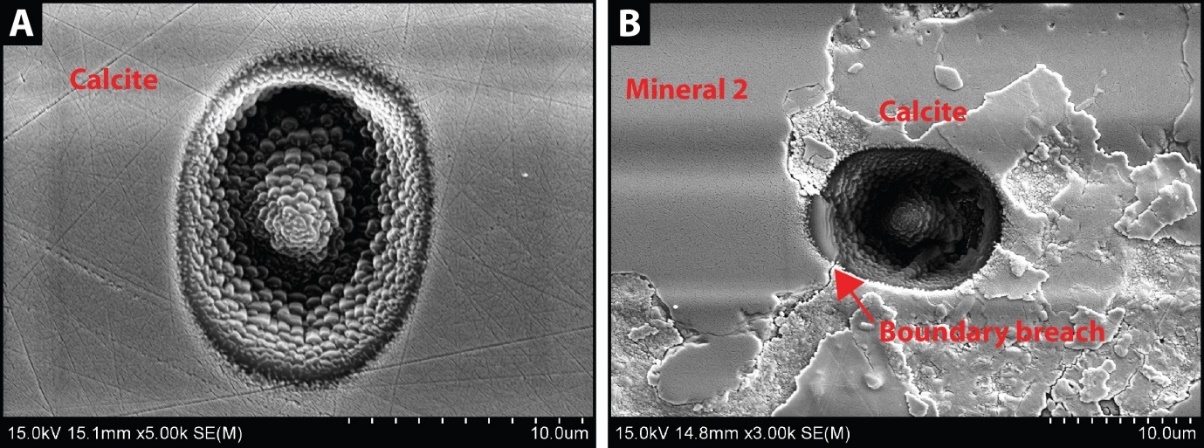 Table 2 – Details of pits excluded from further interpretations. Not found = where the pit couldn’t be located for integrity checking. Other Mineral = analyses of minerals other than calcite or dolomite and were commonly feldspar or quartz. Error = Refers to low count rates obtained by the detector.  Iron Correction(a) Plot relating the SIMS δ18O bias (‰) to the cation composition of the dolomite–ankerite solid solution series [Fe# = Fe/(Mg+Fe)] for a typical calibration using a 10μm diameter spot size. The sample matrix effect can be accurately estimated using the Hill equation, which is commonly employed to describe relations of ‘concentration’ versus ‘measured effect’ type, especially in systems that behave non-linearly and reach saturation. (b) Plot of the calibration residual. For most reference materials in the suite, the averaged measured value of δ18O bias*(RMUW6220) differs by < 0.3‰ from the value predicted by the calibration (depicted by solid lines). Modified from Sliwinski et al., (2015). Figure from Orland et al., pers. com. (2015).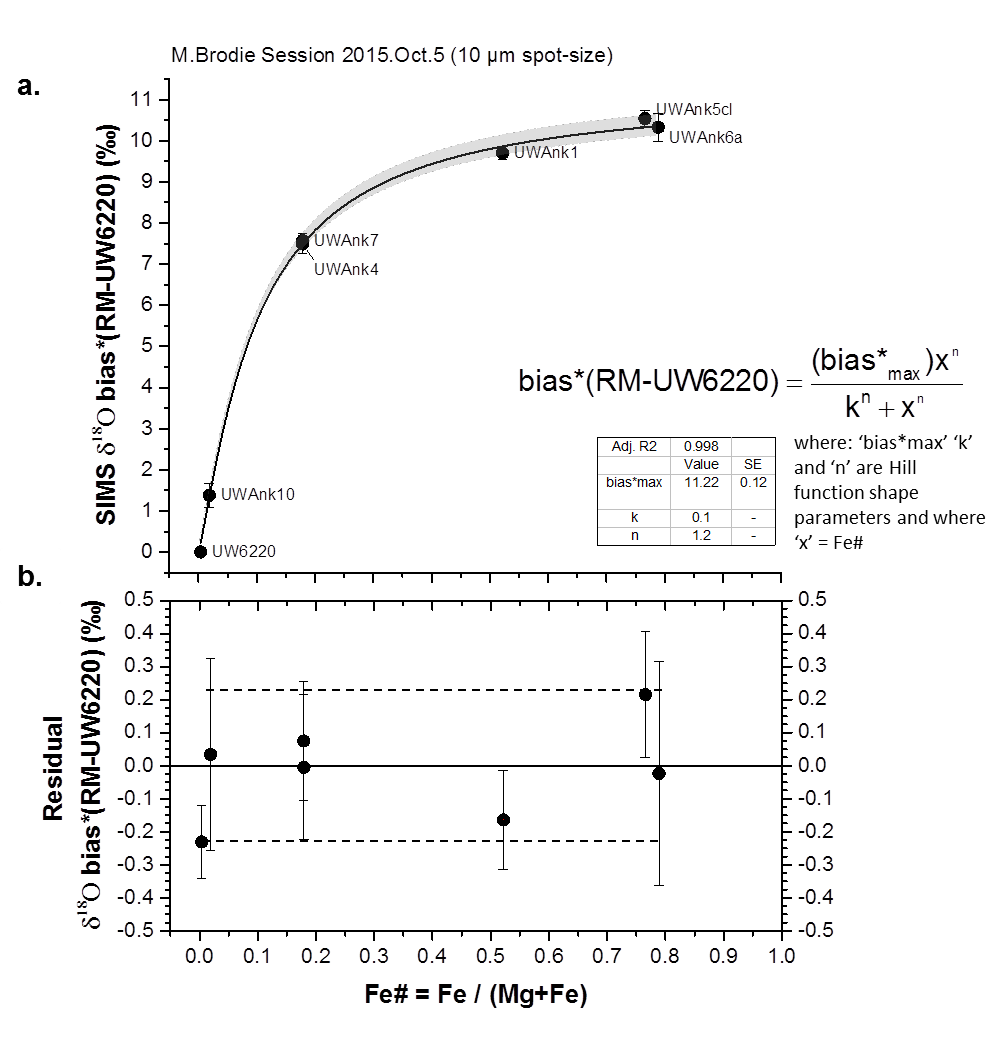 No.Sample ID16O (Gcps)δ18O ‰ measuredδ18O ‰ measuredδ18O ‰ measured2SE (int.)2SE (int.)Mass Biasδ18O ‰ VSMOWδ18O ‰ PDB2SD (ext.)OH/OMineral / Type / CommentCaOMgOFeOSample Mount No. 2. 13 µm beam, 1.2 nA intensity. October 6th 2015Sample Mount No. 2. 13 µm beam, 1.2 nA intensity. October 6th 2015Sample Mount No. 2. 13 µm beam, 1.2 nA intensity. October 6th 2015Sample Mount No. 2. 13 µm beam, 1.2 nA intensity. October 6th 2015Sample Mount No. 2. 13 µm beam, 1.2 nA intensity. October 6th 2015Sample Mount No. 2. 13 µm beam, 1.2 nA intensity. October 6th 2015Sample Mount No. 2. 13 µm beam, 1.2 nA intensity. October 6th 2015Sample Mount No. 2. 13 µm beam, 1.2 nA intensity. October 6th 2015Sample Mount No. 2. 13 µm beam, 1.2 nA intensity. October 6th 201512 UWC3 G12.992.995.225.220.450.4522 UWC3 G1335.045.040.450.4532 UWC3 G13.013.015.195.190.530.5342 UWC3 G22.972.975.25.20.50.552-0043.143.1414.2914.290.470.47-12.2826.9-3.850.210.003251.9351.44062-0053.073.0715.3815.380.450.450.210.005NF72-0063.013.0113.7513.750.460.46-12.2826.36-4.370.210.001154.9353.060.782-0072.012.017.947.940.270.27-5.4113.41-16.930.210.001NC92-0082.912.9113.9513.950.530.53-12.2826.56-4.180.210.0023102 UWC3 G15.345.340.540.54112 UWC3 G15.345.340.470.47122 UWC3 G15.155.150.540.54132 UWC3 G15.135.130.560.56Average:Average:5.25.22SD:2SD:0.21142-0092.152.157.027.020.220.22-5.4112.5-17.810.250.00239.9561.790.0152-009-22.042.048.148.140.30.3-5.4113.63-16.720.250.004NC162-009-32.122.1210.0410.040.230.23-5.4115.54-14.870.250.005NC172-0113.093.0913.4113.410.390.39-11.6425.35-5.350.250.005236.6963.310.5182-0123.073.0714.4114.410.710.71-12.327.05-3.700.250.006139.1662.720.0192-0133.053.0514.1514.150.450.45-12.326.78-3.960.250.0082202-0172.892.8917.417.40.450.45-11.6429.39-1.430.250.004339.9861.040.6212-0182.072.077.97.90.290.29-5.4113.38-16.960.250.006NC222-0612.082.0810.3510.350.520.52-5.4115.85-14.560.250.006NC232-0212.092.097.017.010.320.32-5.4112.49-17.820.250.005NC242 UWC3 G12.852.855.135.130.470.47252 UWC3 G12.812.815.295.290.50.5262 UWC3 G12.92.95.015.010.480.48272 UWC3 G12.962.965.085.080.470.47Average:Average:5.185.182SD:2SD:0.25282-0223.193.1913.4213.420.490.490.180.006NF292-022a3.173.1712.3212.320.430.43-12.3324.96-5.730.180.002241.5659.510.1302-022b3.033.0316.5916.590.490.49-12.3329.28-1.540.180.0022312-0243.063.0612.8112.810.430.43-12.3325.46-5.240.180.003438.961.140.1322-0253.053.0513.1813.180.50.5-12.3325.83-4.880.180.004337.4662.690.1332-0263.113.1112.212.20.450.45-10.9323.38-7.260.180.001243.1356.11.1342-0272.082.0815.0515.050.280.28-5.4520.61-9.950.180.010NF352-0283.23.215.7915.790.530.53-9.5725.6-5.110.180.002239.8769.812.9362-028a2.092.096.976.970.220.22-5.4512.48-17.830.180.001NC372-0293.013.0118.618.60.490.49-10.9329.86-0.970.180.004138.6160.561.0382 UWC3 G12.842.845.125.120.50.5392 UWC3 G12.822.825.135.130.570.57402 UWC3 G12.92.95.265.260.450.45412 UWC3 G12.932.935.175.170.450.45Average:Average:5.155.152SD:2SD:0.18422-0302.992.9914.9914.990.380.380.140.014NF432-0313.193.1918.4418.440.530.530.140.014NF442-0322.982.9814.8514.850.50.50.140.014NF452-0333.123.1215.9715.970.390.39-12.2828.6-2.200.140.006441.4159.020.1462-0342.862.8617.2417.240.580.580.140.003NF472-0353.073.0713.6513.650.530.530.140.007NF482-0362.942.9415.3915.390.490.490.140.004NF492-036a2.952.9514.7814.780.420.42-12.2827.39-3.370.140.004442.7257.841.7502-0383312.8212.820.570.570.140.005NF512-0393.023.0212.8212.820.520.52-12.2825.41-5.290.140.002436.2164.250.0522 UWC3 G12.822.825.315.310.510.51532 UWC3 G12.82.85.275.270.580.58542 UWC3 G12.892.895.225.220.530.53552 UWC3 G12.942.945.165.160.490.49Average:Average:5.25.22SD:2SD:562-0403.123.1214.4814.480.520.52-12.3227.13-3.620.310.006339.3560.590.2572-0413.163.1614.5314.530.490.490.310.005NF582-0423.113.1114.5214.520.520.52-12.3227.18-3.570.310.002336.1763.790.3592-0433.043.0415.0615.060.490.490.310.004NF602-043a3.033.0316.6916.690.390.39-12.3229.37-1.450.310.004236.92630.1612-0443.123.1212.8912.890.580.58-11.6624.84-5.840.310.002340.5959.440.6622-0453.063.0613.2713.270.450.450.310.003NF632-0462.952.9515.5515.550.430.43-12.3228.22-2.560.310.005336.2163.650.0642-0473.033.0313.8413.840.420.42-12.3226.49-4.240.310.002336.8163.640.0652-0482.982.9815.1915.190.430.43-2.2117.44-13.020.310.006238.1760.20.0662-0493.033.0314.0314.030.580.58-12.3226.68-4.060.310.002339.5561.790.1672-0812.722.7216.5816.580.490.49-12.3229.26-1.560.310.002239.0761.380.0682 UWC3 G12.832.834.824.820.50.5692 UWC3 G12.822.825.275.270.490.49702 UWC3 G1; Cs 127-1282.922.925.135.130.520.52712 UWC3 G12.962.965.135.130.530.53Average:Average:5.165.162SD:2SD:0.31Sample Mount No. 3. 13 µm beam, 1.2 nA intensity. October 6th 2015Sample Mount No. 3. 13 µm beam, 1.2 nA intensity. October 6th 2015Sample Mount No. 3. 13 µm beam, 1.2 nA intensity. October 6th 2015Sample Mount No. 3. 13 µm beam, 1.2 nA intensity. October 6th 2015Sample Mount No. 3. 13 µm beam, 1.2 nA intensity. October 6th 2015Sample Mount No. 3. 13 µm beam, 1.2 nA intensity. October 6th 2015Sample Mount No. 3. 13 µm beam, 1.2 nA intensity. October 6th 2015Sample Mount No. 3. 13 µm beam, 1.2 nA intensity. October 6th 2015Sample Mount No. 3. 13 µm beam, 1.2 nA intensity. October 6th 2015723 UWC3 G12.942.945.025.020.5733 UWC3 G12.942.945.15.10.52743 UWC3 G22.922.925.025.020.5753 UWC3 G22.892.895.315.310.49763-0122.052.054.784.780.34-5.4-5.410.23-20.020.330.001NC773-0152.942.9414.7714.770.77-11.63-11.6326.72-4.020.330.004252.6447.320.2783-0163.033.0313.913.90.5-11.63-11.6325.83-4.880.330.001151.6548.270.4793-0173316.6216.620.49-11.63-11.6328.59-2.210.330.003350.8148.940.0803 UWC3 G12.842.845.35.30.52813 UWC3 G12.832.835.495.490.56823 UWC3 G12.942.945.135.130.52833 UWC3 G12.952.955.185.180.49Average:Average:5.195.192SD:0.330.33843-0183.193.1916.4316.430.41-12.19-12.1928.97-1.840.290.001250.6449.550.1853-0212.982.9815.1915.190.44-12.19-12.1927.71-3.060.290.003453.3946.960.1863-0222.982.9812.5412.540.43-11.53-11.5324.35-6.320.290.003350.7548.80.4873-0232.942.9413.3813.380.53-12.19-12.1925.88-4.830.290.005250.8549.030.0883-0242.872.8714.0314.030.39-12.19-12.1926.54-4.190.290.004152.4348.640.0893-0253.073.0717.9817.980.45-8.83-8.8327.04-3.710.290.002453.5844.760.0903-0262.652.6516.9816.980.54-12.19-12.1929.53-1.290.290.002398.61.330.2913-026a2.832.8314.7214.720.45-11.53-11.5326.55-4.180.290.003351.7949.360.6923-0272.722.7217.2217.220.42-12.19-12.1929.77-1.060.290.005254.2844.191.5933 UWC3 G12.682.685.345.340.54943 UWC3 G12.682.685.515.510.5953 UWC3 G12.772.775.265.260.48963 UWC3 G12.912.915.185.180.5Average:Average:5.35.32SD:0.290.29973-0283.063.0613.2913.290.54-12.21-12.2125.82-4.890.230.004252.7247.710.0983-0292.132.1310.3610.360.3-5.32-5.3215.77-14.640.230.008NC993-0302.022.0211.4511.450.28-5.32-5.3216.86-13.580.230.009NC1003-0312.132.137.747.740.2-5.32-5.3213.14-17.190.230.001NC1013-0323.233.2314.3714.370.53-12.21-12.2126.91-3.840.230.004450.1649.340.51023-0332.792.7917.4117.410.510.230.004NF1033-0342.912.9112.4712.470.510.230.004NF1043-0351.941.9415.0215.020.3-5.32-5.3220.45-10.100.230.001NC1053-0362.942.9412.5812.580.430.230.004NF1063-0373.083.0815.215.20.520.230.005NF1073 UWC3 G12.882.885.195.190.531083 UWC3 G12.872.875.35.30.51093 UWC3 G12.872.875.165.160.431103 UWC3 G12.872.875.225.220.57Average:Average:5.275.272SD:0.230.231113-0382.722.7216.6816.680.50.270.005NF1123-0392.932.9317.2517.250.430.270.006NF1133-0402.932.9315.5515.550.450.270.005NF1143-0412.792.7914.5414.540.460.270.006NF1153-0922.092.0912.9112.910.25-5.31-5.3118.32-12.170.270.001NC1163-0933315.5815.580.48-12.2-12.228.13-2.650.270.004352.5646.990.91173-0962.62.617.0917.090.51-12.2-12.229.66-1.170.270298.551.160.21183-0972.872.8715.0915.090.55-12.2-12.227.63-3.140.270.003253.5746.543.51193 UWC3 G12.722.725.425.420.531203 UWC3 G12.692.695.555.550.51213 UWC3 G1; Cs 131-1322.782.785.235.230.511223 UWC3 G1; Cs 132-1332.942.945.185.180.41Average:Average:5.285.282SD:0.270.271263-0983.293.2916.6216.620.47-12.19-12.1929.16-1.650.260.002153.6141.584.51273-0993.233.2314.4414.440.54-12.19-12.1926.95-3.800.260.020150.6447.751.71283-0912.822.8217.3617.360.54-12.19-12.1929.91-0.930.260.005Calcite97.252.540.11293-0903.193.1915.115.10.44-12.19-12.1927.62-3.150.260.002651.2648.11.11303-0893.043.0413.6513.650.45-12.19-12.1926.15-4.570.260.005265.3336.390.21313-0883.063.0615.7315.730.57-12.19-12.1928.26-2.530.260.005254.2143.543.01323-0872.722.7217.0817.080.61-12.19-12.1929.63-1.200.260.003Calcite98.771.320.41333-0863.193.1917.1917.190.54-12.19-12.1929.74-1.090.260.00261343-0851.941.9411.5411.540.26-5.3-5.316.93-13.520.260.001NC1353-0842.022.029.399.390.2-5.3-5.314.77-15.610.260.001NC1363-084a2.092.093.613.610.29-5.3-5.38.95-21.260.260.000NC1373-084b3.033.0313.813.80.46-12.09-12.0926.2-4.520.260.002252.3947.480.51383-0832.922.9216.6116.610.45-12.19-12.1929.15-1.660.260.003251.3449.070.61393-0812.972.9715.2215.220.510.260.004349.4950.290.01403-0802.982.9815.0415.040.57-12.19-12.1927.57-3.200.260.005351.4649.140.01413-080a2.852.8514.3814.380.5-12.19-12.1926.89-3.860.260.004354.1245.840.11423-080b3.033.0318.6718.670.39-12.19-12.1931.230.350.260.004253.8944.372.81433 UWC3 G12.762.765.185.180.471443 UWC3 G12.732.735.35.30.511453 UWC3 G12.722.725.275.270.381463 UWC3 G12.712.715.255.250.56Average:Average:5.35.32SD:0.260.26Sample Mount No. 4. 13 µm beam, 1.2 nA intensity. October 7th 2015Sample Mount No. 4. 13 µm beam, 1.2 nA intensity. October 7th 2015Sample Mount No. 4. 13 µm beam, 1.2 nA intensity. October 7th 2015Sample Mount No. 4. 13 µm beam, 1.2 nA intensity. October 7th 2015Sample Mount No. 4. 13 µm beam, 1.2 nA intensity. October 7th 2015Sample Mount No. 4. 13 µm beam, 1.2 nA intensity. October 7th 2015Sample Mount No. 4. 13 µm beam, 1.2 nA intensity. October 7th 2015Sample Mount No. 4. 13 µm beam, 1.2 nA intensity. October 7th 2015Sample Mount No. 4. 13 µm beam, 1.2 nA intensity. October 7th 20151474 UWC3 G12.842.842.845.030.51484 UWC3 G22.872.872.875.370.551494 UWC3 G22.862.862.865.340.521504 UWC3 G22.872.872.875.190.511514-0042.872.872.8716.290.54-12.3-12.328.94-1.870.260.002Calcite99.410.590.01524-0052.972.972.9714.110.56-12.3-12.326.74-4.000.260.006329.5670.590.11534-0062.722.722.7219.10.56-12.3-12.331.790.900.260.003296.843.530.01544-0073.123.123.1214.520.33-11.64-11.6426.47-4.260.260.001443.5456.220.31554-0082.112.112.115.180.21-5.41-5.4110.65-19.610.260.000NC1564-0092.942.942.9413.490.58-12.3-12.326.11-4.610.260.002442.0657.740.01574-0103.033.033.0314.610.63-12.3-12.327.25-3.510.260.003440.0759.270.61584-0112.542.542.5419.260.420.004Er95.323.471594 UWC3 G22.832.832.835.10.561604 UWC3 G22.852.852.855.120.481614 UWC3 G22.862.862.865.270.521624 UWC3 G22.892.892.895.040.53Average:Average:Average:5.192SD:0.190.191634-0123.113.113.1112.670.44-11.75-11.7524.71-5.970.220.008340.0759.270.61644-0132.92.92.916.720.45-12.41-12.4129.5-1.320.220.002Calcite96.740.91.11654-0142.812.812.8117.560.53-12.41-12.4130.35-0.500.220.003Calcite97.441.780.31664-0153.123.123.12150.44-12.41-12.4127.76-3.010.220.003242.2657.670.21674-0163.323.323.3216.570.57-12.41-12.4129.34-1.480.220.003342.6257.560.31684-0172.842.842.8417.770.71-12.41-12.4130.56-0.290.220.010Calcite96.723.110.61694-0182.942.942.9417.810.54-12.41-12.4130.6-0.260.220.003Calcite94.792.961.01704-018a33318.740.59-12.41-12.4131.540.660.220.003Calcite95.494.40.01714 UWC3 G23.193.193.194.980.591724 UWC3 G23.23.23.25.140.451734 UWC3 G23.153.153.154.970.491744 UWC3 G23.123.123.124.950.48Average:Average:Average:5.072SD:0.220.221754-0193.043.043.0419.710.52-12.46-12.4632.581.660.150.002Calcite96.633.630.11764-0202.982.982.9819.160.53-12.46-12.4632.031.130.150.002Calcite98.563.270.01774-0212.952.952.9519.710.51-12.46-12.4632.581.660.15                 0.002Calcite98.643.090.01784-0222.82.82.818.20.57-12.46-12.4631.050.180.150.003Calcite97.43.760.41794-0233.093.093.09180.46-12.46-12.4630.85-0.010.15                 0.002Calcite97.832.690.01804-0243.053.053.05200.48-11.81-11.8132.181.280.150.001353.0146.480.61814-0253.083.083.0818.290.58-12.46-12.4631.140.270.150.004Calcite95.314.30.01824-0263.143.143.1417.710.46-12.46-12.4630.56-0.290.150.002Calcite95.674.530.01834 UWC3 G23.263.263.265.050.511844 UWC3 G23.283.283.284.910.471854 UWC3 G23.163.163.165.040.511864 UWC3 G23.143.143.145.080.44Average:Average:Average:5.012SD:0.150.151874-0272.962.962.9619.610.51-12.45-12.4532.461.550.180.000Calcite96.813.250.01884-0662.922.922.9218.520.48-5.8-5.824.46-6.210.180.00221894-0742.952.952.9517.430.45-12.45-12.4530.25-0.600.180.004Calcite92.157.510.01904-074a3.443.443.4415.410.35-12.45-12.4528.21-2.570.180.001329.0572.060.01914-074b3.073.073.0719.770.46-12.45-12.4532.621.700.180.003Calcite94.645.60.01924-0283.133.133.1319.410.49-12.45-12.4532.261.350.180.001Calcite98.121.630.11974 UWC3 G23.243.243.244.930.541984 UWC3 G23.253.253.255.010.541994 UWC3 G23.143.143.145.080.512004 UWC3 G23.013.013.015.190.5Average:Average:Average:5.032SD:0.180.182014-0292.892.892.8917.350.56-12.33-12.3330.05-0.790.30.000Calcite97.092.660.22024-0302.812.812.8120.110.44-12.33-12.3332.851.930.30.002Calcite95.894.690.02034-0313.033.033.0315.370.42-12.33-12.3328.05-2.730.30.004243.2357.030.02044-0322.72.72.719.10.54-12.33-12.3331.830.940.30.004Calcite96.964.330.02054-0332.822.822.8218.530.47-12.33-12.3331.250.370.30.003Calcite98.432.050.32064-0343.083.083.0815.390.46-12.33-12.3328.07-2.710.30.003343.6356.020.02074-0352.912.912.9119.780.49-12.33-12.3332.511.600.30.001Calcite98.432.620.02084-035a2.732.732.7318.890.53-12.33-12.3331.610.720.30.004Calcite99.732.260.02094-0362.862.862.8618.110.51-12.33-12.3330.82-0.040.30.001Calcite99.7700.02104 UWC3 G23.023.023.025.330.552114 UWC3 G23.053.053.055.180.452124 UWC3 G23.043.043.045.350.522134 UWC3 G23.063.063.065.110.47Average:Average:Average:5.152SD:0.30.3Sample Mount No. 4. 13 µm beam, 1.2 nA intensity. October 7th 2015*Sample Mount No. 4. 13 µm beam, 1.2 nA intensity. October 7th 2015*Sample Mount No. 4. 13 µm beam, 1.2 nA intensity. October 7th 2015*Sample Mount No. 4. 13 µm beam, 1.2 nA intensity. October 7th 2015*Sample Mount No. 4. 13 µm beam, 1.2 nA intensity. October 7th 2015*Sample Mount No. 4. 13 µm beam, 1.2 nA intensity. October 7th 2015*Sample Mount No. 4. 13 µm beam, 1.2 nA intensity. October 7th 2015*Sample Mount No. 4. 13 µm beam, 1.2 nA intensity. October 7th 2015*Sample Mount No. 4. 13 µm beam, 1.2 nA intensity. October 7th 2015*2144 UWC3 G23.095.35.35.30.462154 UWC3 G22.995.175.175.170.552164 UWC3 G22.955.165.165.160.532174 UWC3 G22.975.245.245.240.512184-0382.164.784.784.780.23-5.34-5.3410.18-20.060.210.001NC2194-0392.8919.2519.2519.250.53-6.37-6.3725.78-4.930.210.001695.973.560.02204-0482.8917.317.317.30.46-12.23-12.2329.9-0.940.210.002Calcite99.150.890.52214-0512.7418.2718.2718.270.48-12.23-12.2330.880.020.210.005Calcite98.531.410.52224-0562.3821.0521.0521.050.54-12.23-12.2333.72.750.210.000Calcite95.623.990.22234 UWC3 G22.695.495.495.490.512244 UWC3 G22.915.255.255.250.522254 UWC3 G235.195.195.190.472264 UWC3 G23.065.225.225.220.45Average:5.255.255.252SD:0.210.212274-0572.9819.5719.5719.570.53-12.32-12.3232.291.380.380.000Calcite96.533.340.02284-0583.2312.4112.4112.410.41-12.32-12.3225.04-5.650.380.008241.659.030.02294-0592.9819.7619.7619.760.58-12.32-12.3232.481.570.380.000Calcite96.42.720.42304-0613.2212.1512.1512.150.43-11.66-11.6624.1-6.560.380.002238.7660.380.62314-0692.2712.1312.1312.130.23-5.43-5.4317.66-12.810.380.000NC2324-069a3.2312.2512.2512.250.46-12.32-12.3224.88-5.800.380.001238.3962.630.42334-0703.0219.5219.5219.520.52-10.92-10.9230.77-0.090.380.001397.113.820.12344-0723.0218.1218.1218.120.55-12.32-12.3230.82-0.040.380.000Calcite95.662.91.32354-0783.2814.9914.9914.990.5-12.32-12.3227.65-3.120.380.003340.1960.060.02364-0862.2913.8613.8613.860.28-5.43-5.4319.4-11.120.380.003NC2374 UWC3 G23.095550.42384 UWC3 G23.075.215.215.210.52394 UWC3 G23.115.085.085.080.52404 UWC3 G23.144.864.864.860.48Average:5.165.165.162SD:0.380.382514-0923.1118.2918.2918.290.47-12.33-12.33310.130.320.002Calcite97.073.630.02524-0973.1717.2417.2417.240.53-12.33-12.3329.94-0.900.320.002Calcite98.761.450.22534-097a3.1119.2719.2719.270.52-12.33-12.3331.991.090.320.002Calcite97.33.080.22544-0893.5313.6313.6313.630.49-11.67-11.6725.6-5.110.320.016240.2558.720.42554-042; Cs 141-1393.2712.1712.1712.170.59-12.33-12.3324.81-5.870.320.003241.2858.440.32564-0432.9317.8217.8217.820.59-12.33-12.3330.53-0.320.320.00394.624.760.02574-1002.1914.2214.2214.220.34-5.44-5.4419.77-10.760.320.009NC2584-0823.3112.9212.9212.920.58-11.67-11.6724.88-5.800.320.001239.8160.540.32594-082a3.2613.8713.8713.870.57-12.33-12.3326.52-4.210.320.002239.0360.90.02604 UWC3 G23.095.355.355.350.482614 UWC3 G23.095.285.285.280.512624 UWC3 G23.15.215.215.210.552634 UWC3 G23.125.235.235.230.57Average:5.155.155.152SD:0.320.32Sample Mount No. 5. 13 µm beam, 1.2 nA intensity. October 8th 2015Sample Mount No. 5. 13 µm beam, 1.2 nA intensity. October 8th 2015Sample Mount No. 5. 13 µm beam, 1.2 nA intensity. October 8th 2015Sample Mount No. 5. 13 µm beam, 1.2 nA intensity. October 8th 2015Sample Mount No. 5. 13 µm beam, 1.2 nA intensity. October 8th 2015Sample Mount No. 5. 13 µm beam, 1.2 nA intensity. October 8th 2015Sample Mount No. 5. 13 µm beam, 1.2 nA intensity. October 8th 2015Sample Mount No. 5. 13 µm beam, 1.2 nA intensity. October 8th 2015Sample Mount No. 5. 13 µm beam, 1.2 nA intensity. October 8th 20152645 UWC3 G12.864.864.864.860.492655 UWC3 G22.894.964.964.960.52665 UWC3 G22.984.624.624.620.542675 UWC3 G22.994.824.824.820.462685-0153.0416.7416.7416.740.21-12.57-12.5729.69-1.140.390.004652.1646.541.22695-015a3.21515150.45-12.57-12.5727.92-2.860.390.004650.9948.251.02705-015b3.1215.5415.5415.540.37-12.57-12.5728.46-2.330.390.004650.4148.451.02715-015c3.1815.2615.2615.260.46-12.57-12.5728.19-2.590.390.005651.2647.731.12725-0892.129.089.089.080.32-5.68-5.6814.84-15.540.390.002NC2735-015d3.1613.9413.9413.940.62-12.57-12.5726.84-3.900.390.005644.9158.971.72745-1003.0513.613.613.60.51-12.57-12.5726.51-4.220.390.009352.3447.530.02755-100a2.9514.5214.5214.520.41-12.57-12.5727.43-3.330.390.007150.2748.11.32765 UWC3 G12.85.275.275.270.482775 UWC3 G12.825.045.045.040.482785 UWC3 G12.984.924.924.920.482795 UWC3 G13.044.784.784.780.49Average:4.914.914.912SD:0.390.392805-0993.1911.3111.3111.310.53-12.47-12.4724.08-6.580.390.002251.5948.660.02815-0983.1214.414.414.40.5-12.47-12.4727.21-3.540.390.005454.0546.270.02825-0282.1822.6222.6222.620.25-5.58-5.5828.36-2.430.390.002NC2835-028a2.222.4522.4522.450.27-5.58-5.5828.19-2.590.390.002NC2845-028b2.222.122.122.10.31-5.58-5.5827.84-2.930.390.002NC2855-0233.1214.2914.2914.290.35-12.47-12.4727.09-3.660.390.007251.2749.060.02865-0043.3113.2413.2413.240.57-12.47-12.4726.03-4.690.390.009550.9147.781.82875-0052.188.788.788.780.3-5.58-5.5814.44-15.930.390.001NC2885-0782.912.412.412.40.56-12.47-12.4725.18-5.510.390.004251.0548.850.22895 UWC3 G12.594.944.944.940.512905 UWC3 G12.675.015.015.010.462915 UWC3 G12.8911110.722925 UWC3 G12.825.325.325.320.442935 UWC3 G12.874.814.814.810.54Average:5.015.015.012SD:0.390.392945-0802.9315.6715.6715.670.47-12.43-12.4328.45-2.340.370.005250.9248.960.32955-081312.6912.6912.690.46-12.43-12.4325.43-5.270.370.002451.8347.530.52965-0822.111.311.311.30.25-5.54-5.5416.93-13.520.370.001NC2975-0842.9717.517.517.50.540.370.009Er2985-0531.8610.5810.5810.580.27-5.54-5.5416.21-14.220.370.002NC2995 UWC3 G12.675.015.015.010.463005 UWC3 G12.755.075.075.070.513015 UWC3 G12.825.345.345.340.543025 UWC3 G12.874.944.944.940.46Average:5.055.055.052SD:0.370.37Sample Mount No. 1. 13 µm beam, 1.2 nA intensity. October 8th 2015Sample Mount No. 1. 13 µm beam, 1.2 nA intensity. October 8th 2015Sample Mount No. 1. 13 µm beam, 1.2 nA intensity. October 8th 2015Sample Mount No. 1. 13 µm beam, 1.2 nA intensity. October 8th 2015Sample Mount No. 1. 13 µm beam, 1.2 nA intensity. October 8th 2015Sample Mount No. 1. 13 µm beam, 1.2 nA intensity. October 8th 2015Sample Mount No. 1. 13 µm beam, 1.2 nA intensity. October 8th 2015Sample Mount No. 1. 13 µm beam, 1.2 nA intensity. October 8th 2015Sample Mount No. 1. 13 µm beam, 1.2 nA intensity. October 8th 20153031 UWC3 G12.875.125.125.120.493041 UWC3 G12.95.015.015.010.463051 UWC3 G12.935.245.245.240.533061 UWC3 G12.934.874.874.870.473071-079314.0514.0514.050.33-12.56-12.5626.95-3.800.390.006349.3548.351.63081-0733.1111.7511.7511.750.52-11.16-11.1623.17-7.460.390.002447.4851.420.03091-0723.0714.4114.4114.410.51-12.56-12.5627.32-3.440.390.002249.4350.230.73101-0713.1412.5812.5812.580.47-12.56-12.5625.46-5.240.390.005349.9250.550.03111-071a3.116.1816.1816.180.48-11.9-11.928.42-2.370.390.005246.1553.380.33121-071b3.1715.0215.0215.020.34-12.56-12.5627.93-2.850.390.004248.3651.380.73131-0743.2413.9113.9113.910.51-12.56-12.5626.81-3.930.390.007448.9950.590.83141-0753.3113.7113.7113.710.51-11.9-11.925.93-4.790.390.004445.6454.670.03151 UWC3 G13.174.914.914.910.53161 UWC3 G13.114.744.744.740.493171 UWC3 G12.984.744.744.740.463181 UWC3 G12.984.694.694.690.46Average:4.924.924.922SD:0.390.393191-0513.0613.7913.7913.790.55-11.96-11.9626.06-4.660.280.004247.2152.910.53201-051a3.0813.713.713.70.48-10.5-10.524.46-6.210.280.006246.6353.151.93211-051b3.113.0313.0313.030.47-12.61-12.6125.98-4.740.280.007247.0253.070.03221-0523.1313.3713.3713.370.550.280.008Er3231-0533.1511.6411.6411.640.47-12.61-12.6124.56-6.120.280.006247.4152.780.23241-0543.2813.0913.0913.090.41-12.61-12.6126.03-4.690.280.00223251-054a3.2313.2313.2313.230.5-12.61-12.6126.18-4.540.280.008249.2350.940.63261-054b3.212.8412.8412.840.44-12.61-12.6125.78-4.930.280.004241.8858.180.33271-054c3.1612.6612.6612.660.46-12.61-12.6125.6-5.110.280.001272.5426.831.43281-054d3.1113.9513.9513.950.46-12.61-12.6126.91-3.840.280.001263.55360.73291 UWC3 G12.974.964.964.960.543301 UWC3 G13.034.84.84.80.563311 UWC3 G13.095550.533321 UWC3 G13.145.075.075.070.52Average:4.864.864.862SD:0.280.283331-0673.3313.2813.2813.280.59-12.52-12.5226.13-4.590.280.004247.5952.220.93341-067a2.8716.8816.8816.8812.49-12.52-12.5229.78-1.050.280.006249.3350.530.23351-067b3.0913.5713.5713.570.66-12.52-12.5226.42-4.310.280.001247.3252.880.43361-067c3.0911.4311.4311.430.51-12.52-12.5224.25-6.420.280.008248.7852.040.03371-067d3.0714.9114.9114.910.45-11.86-11.8627.1-3.650.280.004247.3153.360.73381-067e3.0913.7613.7613.760.45-12.52-12.5226.61-4.130.280.007248.5152.411.93391-067f3.0712.7212.7212.720.49-12.52-12.5225.56-5.150.280.007249.2450.820.33401-067g3.1212.2712.2712.270.5-12.52-12.5225.11-5.580.280.00223411 UWC3 G12.854.994.994.990.473421 UWC3 G12.835.185.185.180.543431 UWC3 G12.834.764.764.760.473441 UWC3 G12.84.94.94.90.56Average:4.964.964.962SD:0.280.28Sample Mount No. 7. 13 µm beam, 1.2 nA intensity. October 8th 2015Sample Mount No. 7. 13 µm beam, 1.2 nA intensity. October 8th 2015Sample Mount No. 7. 13 µm beam, 1.2 nA intensity. October 8th 2015Sample Mount No. 7. 13 µm beam, 1.2 nA intensity. October 8th 2015Sample Mount No. 7. 13 µm beam, 1.2 nA intensity. October 8th 2015Sample Mount No. 7. 13 µm beam, 1.2 nA intensity. October 8th 2015Sample Mount No. 7. 13 µm beam, 1.2 nA intensity. October 8th 2015Sample Mount No. 7. 13 µm beam, 1.2 nA intensity. October 8th 2015Sample Mount No. 7. 13 µm beam, 1.2 nA intensity. October 8th 20153457 UWC3 G12.865.085.085.080.553467 UWC3 G12.885.125.125.120.513477 UWC3 G12.855.065.065.060.493487 UWC3 G12.85.095.095.090.533497 UWC3 G12.875.245.245.240.463507-0043.2512.6712.6712.670.45-11.79-11.7924.75-5.930.250.009150.0349.950.33517-0053.2111.5811.5811.580.46-11.79-11.7923.65-7.000.250.010451.2248.50.63527-0062.257.017.017.010.3-5.56-5.5612.63-17.690.250.001NC3537-0202.3610.8110.8110.810.23-5.56-5.5616.46-13.970.250.001NC3547-0212.117.227.227.220.3-5.56-5.5612.85-17.470.250.002NC3557-0232.338.828.828.820.27-5.56-5.5614.45-15.920.250.001NC3567-0242.3312.712.712.70.32-5.56-5.5618.35-12.140.250.002NC3577-0602.3612.8412.8412.840.28-5.56-5.5618.5-11.990.250.001NC3587 UWC3 G13.234.794.794.790.513597 UWC3 G13.154.944.944.940.533607 UWC3 G13.034.974.974.970.393617 UWC3 G12.915.025.025.020.4Average:5.045.045.042SD:0.250.253627-0483.1514.9514.9514.950.55-12.43-12.4327.72-3.050.330.007352.6745.850.03637-0473.113.2413.2413.240.48-12.43-12.4325.99-4.730.330.007451.4548.360.23647-0412.9913.7713.7713.770.44-12.43-12.4326.53-4.200.330.007351.8748.160.13657-041a1.965.555.555.550.26-5.54-5.5411.15-19.120.330.002NC3667-0402.0913.513.513.50.37-5.54-5.5419.15-11.360.330.002NC3677-1002.9413.5913.5913.590.44-12.43-12.4326.34-4.390.330.008251.349.630.03687-0993.0311.611.611.60.57-12.43-12.4324.33-6.340.330.010352.1148.40.03697-0982.137.37.37.30.25-5.54-5.5412.91-17.420.330.003NC3707 UWC3 G12.865.185.185.180.453717 UWC3 G12.855.055.055.050.513727 UWC3 G12.875.345.345.340.533737 UWC3 G12.915.115.115.110.48Average:5.055.055.052SD:0.330.333747-0513.0812.1712.1712.170.52-12.21-12.2124.68-6.000.30.006251.4847.950.03757-0523.1212.9512.9512.950.49-11.56-11.5624.79-5.890.30.008352.1647.270.33767-0531.999.819.819.810.27-5.32-5.3215.21-15.190.30.001NC3777-0542.7914.4414.4414.440.5-7.84-7.8422.46-8.150.30.008255.2742.113.13787-054a1.8515.615.615.60.43-10.81-10.8126.7-4.040.30.009351.348.990.83797-054b2.7413.1313.1313.130.39-12.21-12.2125.65-5.060.30.013350.6349.740.03807-0552.8512.5212.5212.520.48-12.21-12.2125.03-5.660.30.007450.1950.040.03817-0702.7615.8115.8115.810.55-12.21-12.2128.37-2.420.30.008250.9650.030.63827 UWC3 G12.625.435.435.430.533837 UWC3 G12.625.45.45.40.53847 UWC3 G12.715.435.435.430.563857 UWC3 G12.85.235.235.230.49Average:5.275.275.272SD:0.30.33867-0733.1413.4713.4713.470.35-12.25-12.2526.04-4.680.380.007247.4949.760.93877-0743.0914.6114.6114.610.53-12.25-12.2527.18-3.570.380.007250.7548.80.13887-0753.0914.5614.5614.560.45-1.82-1.8216.41-14.020.380.008348.4653.530.03897-0792.815.7215.7215.720.44-2.2-2.217.96-12.520.380.005Calcite95.533.750.23907-0803.0713.2513.2513.250.45-12.25-12.2525.82-4.890.380.008352.4447.750.33917-0813.0113.5313.5313.530.51-10.84-10.8424.64-6.040.380.010250.1349.450.23927-081a3.0814.514.514.50.49-12.25-12.2527.08-3.670.380.007253.3347.050.03937-081b2.158.38.38.30.32-5.36-5.3613.73-16.620.380.006NC3947-0822.158.38.38.30.32-5.36-5.3613.73-16.620.380.004NC3957 UWC3 G1; 2.895.045.045.040.533967 UWC3 G1; 2.985.355.355.350.433977 UWC3 G1; 3.015.015.015.010.543987 UWC3 G1; 2.995.035.035.030.47Average:5.245.245.242SD:0.380.383997-0292.238.288.288.280.26-5.61-5.6113.97-16.390.360.00152.9746.780.04007-0303.1412.8112.8112.810.45-12.5-12.525.63-5.080.360.009252.1247.920.14017-0373.2312.3412.3412.340.47-12.5-12.525.15-5.540.360.006250.1649.930.24027-037a3.2915.3715.3715.370.4-11.84-11.8427.54-3.220.360.007253.0546.550.44037-0383.2412.5112.5112.510.63-12.5-12.525.33-5.370.360.006250.649.280.14047-038a3.3314.5914.5914.590.51-12.5-12.527.44-3.320.360.010253.4446.080.24057-0430.0232.9532.9532.9526.24NANANANA0.277NC4067-0442.1817.0917.0917.090.21-5.61-5.6122.83-7.790.360.002NC4077 UWC3 G134.734.734.730.484087 UWC3 G13.044.894.894.890.494097 UWC3 G13.044.894.894.890.574107 UWC3 G13.14.94.94.90.48Average:4.984.984.982SD:0.360.36Sample Mount No. 6. 13 µm beam, 1.2 nA intensity. October 9th 2015Sample Mount No. 6. 13 µm beam, 1.2 nA intensity. October 9th 2015Sample Mount No. 6. 13 µm beam, 1.2 nA intensity. October 9th 2015Sample Mount No. 6. 13 µm beam, 1.2 nA intensity. October 9th 2015Sample Mount No. 6. 13 µm beam, 1.2 nA intensity. October 9th 2015Sample Mount No. 6. 13 µm beam, 1.2 nA intensity. October 9th 2015Sample Mount No. 6. 13 µm beam, 1.2 nA intensity. October 9th 2015Sample Mount No. 6. 13 µm beam, 1.2 nA intensity. October 9th 2015Sample Mount No. 6. 13 µm beam, 1.2 nA intensity. October 9th 20154116 UWC3 G12.755.165.165.160.444126 UWC3 G12.835.165.165.160.544136 UWC3 G12.875.135.135.130.484146 UWC3 G12.884.964.964.960.54156-0042.128.218.218.210.26-5.49-5.4913.78-16.570.160.001NC4166-0052.7619.2419.2419.240.63-12.38-12.3832.021.120.160.005Calcite97.352.280.54176-005a3.0516.4216.4216.420.41-12.38-12.3829.16-1.650.160.005246.1454.160.34186-0063.1616.0516.0516.050.46-12.38-12.3828.78-2.020.160.00524196-0072.7418.8518.8518.850.53-12.38-12.3831.620.730.160.002444.9251.463.54206-0092.8319.1919.1919.190.55-12.38-12.3831.971.070.160.004Calcite97.412.320.44216-0102.8319.1919.1919.190.55-12.38-12.3831.971.070.160.001Calcite96.33.060.34226-0270.01-35.46-35.46-35.4638.45NANANANA0.213Er4236 UWC3 G12.835.015.015.010.524246 UWC3 G12.795.15.15.10.534256 UWC3 G12.795.25.25.20.584266 UWC3 G12.785.095.095.090.514276-027a0.07-1.13-1.13-1.138.49NANANANA0.074Er4286-027b2.3319.1719.1719.170.54NANANANA0.006Er4296-027c0.03-3.65-3.65-3.6520.26NANANANA0.136Er4306-0282.9412.2112.2112.210.460.250.007NF4316-0292.6218.9518.9518.950.53-12.42-12.4231.770.880.250.007Calcite4326-0302.6719.4819.4819.480.55-12.42-12.4232.31.390.250.004Calcite97.32.610.44336-0312.5919.4919.4919.490.64-12.42-12.4232.311.400.250.006Calcite98.081.730.04346 UWC3 G12.725.165.165.160.544356 UWC3 G12.85.155.155.150.414366 UWC3 G12.964.814.814.810.474376 UWC3 G12.994.974.974.970.52Average:5.15.15.12SD:0.160.164386-0322.7718.0518.0518.050.46-12.53-12.5330.970.100.30.004Calcite96.662.660.24396-0332.9418.3518.3518.350.48-12.53-12.5331.270.390.30.004Calcite97.252.630.34406-0342.8619.3419.3419.340.55-12.53-12.5332.271.360.30.007Calcite98.252.450.14416-0352.9118.8918.8918.890.57-12.53-12.5331.810.920.30.004Calcite97.962.70.04426-0363.3615.9315.9315.930.48-9.76-9.7625.94-4.780.30.002342.9954.482.14436-0373.2712.9312.9312.930.48-9.76-9.7622.91-7.720.30.003145.8953.172.14446-0382.8717.9317.9317.930.54-12.53-12.5330.84-0.020.30.004Calcite97.272.840.04456-0392.8819.2119.2119.210.49-12.53-12.5332.141.240.30.005Calcite99.171.350.14466 UWC3 G12.974.874.874.870.54476 UWC3 G12.964.884.884.880.484486 UWC3 G12.934.814.814.810.53Average:4.954.954.952SD:4496-0402.8719.6119.6119.610.48-12.42-12.4232.441.530.430.002Calcite97.731.730.44506-040a3.2715.715.715.70.44-9.06-9.0624.99-5.700.430.002146.254.030.44516-0592.8320.0820.0820.080.48-12.42-12.4232.911.980.430.002Calcite97.932.050.14526-059a2.8219.419.419.40.6-12.42-12.4232.221.320.430.004Calcite99.091.330.04536-059b2.7619.8319.8319.830.53-12.42-12.4232.661.740.430.005Calcite99.130.730.34546-0622.8118.818.818.80.48-12.42-12.4231.620.730.430.005Calcite97.932.060.14556-0632.819.2919.2919.290.53-12.42-12.4232.111.210.430.007Calcite98.451.990.04566-0642.8318.6918.6918.690.52-12.42-12.4231.510.630.430.002Calcite99.270.90.04576 UWC3 G12.845.45.45.40.544586 UWC3 G12.855.085.085.080.524596 UWC3 G12.845.115.115.110.594606 UWC3 G12.855.245.245.240.49Average:5.065.065.062SD:0.430.434616-0742.7519.2519.2519.250.57-12.25-12.2531.891.000.220.003Calcite97.512.480.04626-0752.7519.4719.4719.470.55-5.6-5.625.21-5.480.220.004443.654.030.44636-0752.7519.4719.4719.470.55-5.6-5.625.21-5.480.220.004Cal rep site number97.052.190.04646-077215.6415.6415.640.3-5.36-5.3621.12-9.450.220.001NC4656-077a1.9915.9615.9615.960.3-5.36-5.3621.44-9.140.220.001NC4666-077b2.078.378.378.370.27-5.36-5.3613.81-16.540.220.001NC4676-077c2.068.668.668.660.3-5.36-5.3614.1-16.260.220.001NC4686-0702.7119.519.519.50.50.220.004Er4696-0713.1816.6116.6116.610.37-12.25-12.2529.22-1.590.220.002Calcite97.32.460.24706-0682.8515.5715.5715.570.34-12.25-12.2528.17-2.610.220.0064258.550.04716 UWC3 G12.785.235.235.230.494726 UWC3 G12.775.355.355.350.494736 UWC3 G12.765.175.175.170.544746 UWC3 G12.755.285.285.280.49Average:5.235.235.232SD:0.220.22Sample Mount No. 1. 13 µm beam, 1.2 nA intensity. October 9th 2015Sample Mount No. 1. 13 µm beam, 1.2 nA intensity. October 9th 2015Sample Mount No. 1. 13 µm beam, 1.2 nA intensity. October 9th 2015Sample Mount No. 1. 13 µm beam, 1.2 nA intensity. October 9th 2015Sample Mount No. 1. 13 µm beam, 1.2 nA intensity. October 9th 2015Sample Mount No. 1. 13 µm beam, 1.2 nA intensity. October 9th 2015Sample Mount No. 1. 13 µm beam, 1.2 nA intensity. October 9th 2015Sample Mount No. 1. 13 µm beam, 1.2 nA intensity. October 9th 2015Sample Mount No. 1. 13 µm beam, 1.2 nA intensity. October 9th 20154751 UWC3 G12.985.295.295.290.534761 UWC3 G12.845.275.275.270.474771 UWC3 G12.785.195.195.190.54781 UWC3 G12.725.055.055.050.564791-0842.813.0613.0613.060.6-12.35-12.3525.72-4.990.20.007249.5751.370.04801-084a2.8814.3714.3714.370.64-11.69-11.6926.37-4.360.20.008249.4550.750.04811-0852.8412.712.712.70.52-12.35-12.3525.35-5.350.20.008250.0549.940.04821-1012.7613.9513.9513.950.58-12.35-12.3526.62-4.120.20.009449.4550.750.74831-1022.7612.6312.6312.630.42-12.35-12.3525.29-5.410.20.005447.6956.151.44841-1032.8113.713.713.70.5-12.35-12.3526.37-4.360.20.008450.6950.530.24851-1042.7814.1614.1614.160.490.20.007Er4861-1052.9914.4714.4714.470.4-12.39-12.3927.2-3.550.160.005448.6652.150.04871-1062.9613.0413.0413.040.44-12.39-12.3925.74-4.970.160.008448.8550.371.04881-1072.9512.3612.3612.360.57-12.39-12.3925.06-5.630.160.006447.9852.140.24891-1082.9313.3713.3713.370.44-12.39-12.3926.08-4.640.160.007249.8854.210.24901-1092.9312.9712.9712.970.46-12.39-12.3925.68-5.030.160.011245.8454.921.34911-1102.8913.6113.6113.610.48-12.39-12.3926.32-4.410.160.008347.5452.230.04921-1112.0114.214.214.20.21-5.5-5.519.81-10.720.160.001NC4931-1122.8812.2212.2212.220.48-29.940.160.006Er4941-1132.8413.613.613.60.38-12.39-12.3926.31-4.420.160.005248.17520.04951 UWC3 G12.735.25.25.20.514961 UWC3 G12.665.125.125.120.754971 UWC3 G12.75.195.195.190.464981 UWC3 G12.94.944.944.940.48Average:5.165.165.162SD:0.230.234991-1143.1912.6112.6112.610.460.410.006Er5001-1153.1811.8311.8311.830.640.410.016Er5011-1163.1514.1914.1914.190.440.410.007Er5021-1173.0914.5814.5814.580.250.410.013Er5031-1183.2211.1111.1111.110.660.410.021Er5041-1193.1312.5312.5312.530.450.410.007Er5051-1203.1711.8111.8111.810.550.410.008Er5061-1213.114.3814.3814.380.590.410.007Er5071-1223.1313.4713.4713.470.50.410.006Er5081 UWC3 G13.024.734.734.730.495091 UWC3 G12.994.974.974.970.565101 UWC3 G12.994.644.644.640.515111 UWC3 G12.964.974.974.970.54Average:4.974.974.972SD:0.410.41Sample Mount No. 5. 13 µm beam, 1.2 nA intensity. October 9th 2015Sample Mount No. 5. 13 µm beam, 1.2 nA intensity. October 9th 2015Sample Mount No. 5. 13 µm beam, 1.2 nA intensity. October 9th 2015Sample Mount No. 5. 13 µm beam, 1.2 nA intensity. October 9th 2015Sample Mount No. 5. 13 µm beam, 1.2 nA intensity. October 9th 2015Sample Mount No. 5. 13 µm beam, 1.2 nA intensity. October 9th 2015Sample Mount No. 5. 13 µm beam, 1.2 nA intensity. October 9th 2015Sample Mount No. 5. 13 µm beam, 1.2 nA intensity. October 9th 2015Sample Mount No. 5. 13 µm beam, 1.2 nA intensity. October 9th 20155125 UWC3 G23.044.924.924.920.525135 UWC3 G23.015.115.115.110.55145 UWC3 G234.944.944.940.55155 UWC3 G22.975.085.085.080.525165-0723.2115.3515.3515.350.37-12.49-12.4928.19-2.590.160.003249.7550.20.05175-1012.0910.610.610.60.38-5.6-5.616.3-14.130.160.001NC5185-1022.9911.2811.2811.280.53-11.98-11.9823.55-7.100.160.008252.347.70.05195-1033.0613.8313.8313.830.45-12.13-12.1326.28-4.450.160.006350.149.90.05205-1042.145.235.235.230.28-5.6-5.610.89-19.380.160.001NC5215-1052.083.693.693.690.28-5.6-5.69.35-20.870.160.008NC5225-1062.135.875.875.870.25-5.6-5.611.54-18.750.160.001NC5235-1072.9414.714.714.70.54-12.49-12.4927.54-3.220.160.003450.8549.10.35245 UWC3 G22.914.94.94.90.495255 UWC3 G22.914.994.994.990.475265 UWC3 G22.884.934.934.930.455275 UWC3 G22.895.035.035.030.43Average:4.994.994.992SD:0.160.165285-1082.8614.614.614.60.35-12.29-12.2927.22-3.530.140.004651.5148.030.35295-1093.1517.5817.5817.580.4-12.48-12.4830.44-0.410.140.001650.846.546.95305-1102.085.645.645.640.23-5.63-5.6311.34-18.940.140.001NC5315-1112.085.565.565.560.25-5.63-5.6311.26-19.020.140.001NC5325-1122.085.85.85.80.27-5.63-5.6311.5-18.780.140.001NC5335-1133.0515.4715.4715.470.47-12.52-12.5228.35-2.440.140.002252.1644.413.25345-1143.0118.4218.4218.420.37-12.52-12.5231.340.460.140.005350.4350.010.35355-1152.9714.1914.1914.190.42-12.52-12.5227.05-3.700.140.002452.347.980.15365 UWC3 G22.825.015.015.010.455375 UWC3 G22.824.824.824.820.535385 UWC3 G22.824.974.974.970.585395 UWC3 G22.815.025.025.020.41Average:4.964.964.962SD:0.140.145405-1162.046.996.996.990.26-5.63-5.6312.7-17.620.140.001NC5415-1172.9613.7813.7813.780.55-12.52-12.5226.63-4.110.140.001451.2948.60.15425-1182.9212.8812.8812.880.41-12.52-12.5225.73-4.980.140.003451.0649.430.55435-1191.968.798.798.790.2-5.63-5.6314.5-15.870.140.001NC5445-1201.949.779.779.770.26-5.63-5.6315.49-14.910.140.001NC5455-1211.939.889.889.880.27-5.63-5.6315.6-14.810.140.001NC5465-1222.8312.412.412.40.39-12.52-12.5225.23-5.470.140.003250.5249.590.4Analysis IDExplanationAnalysis IDExplanationAnalysis IDExplanationAnalysis IDExplanation1-051bIrregularity2-032Not Found3-084Other Mineral6-075Not Found1-052Error2-034Not Found3-084aOther Mineral6-077Other Mineral1-054Not Found2-035Not Found3-085Other Mineral3-086Not Found1-067gNot Found2-036Not Found4-008Other Mineral3-092Other Mineral1-073Irregularity2-038Not Found4-011Irregularity6-077aOther Mineral1-075Irregularity2-041Not Found4-038Other Mineral6-077bOther Mineral1-084aNot Found2-043Not Found4-043Irregularity6-077cOther Mineral1-104Error2-045Not Found4-066Not Found7-006Other Mineral1-111Other Mineral2-048Irregularity4-069Other Mineral7-020Other Mineral1-112Error2-061Other Mineral4-086Other Mineral7-021Other Mineral1-114Error3-006Other Mineral4-100Other Mineral7-023Other Mineral1-115Error3-011Other Mineral5-005Other Mineral7-024Other Mineral1-116Error3-012Other Mineral5-028Other Mineral7-029Irregularity2-005Not Found3-017Irregularity5-028aOther Mineral7-040Other Mineral2-007Other Mineral3-025Irregularity5-028bOther Mineral7-041aOther Mineral2-008Not Found3-029Other Mineral5-053Other Mineral7-043Other Mineral2-009Irregularity3-030Other Mineral5-082Other Mineral7-044Other Mineral2-009-2Other Mineral3-031Other Mineral5-084Error7-048Irregularity2-009-3Other Mineral3-033Not Found5-089Other Mineral7-051Irregularity2-013Not Found3-034Not Found6-004Other Mineral7-053Other Mineral2-018Other Mineral3-035Other Mineral6-006Not Found7-060Other Mineral2-021Other Mineral3-036Not Found6-027Error7-075Irregularity2-022Not Found3-037Not Found6-027aError7-079Not Found2-022bNot Found3-038Not Found6-027bError7-081bOther Mineral2-027Not Found3-039Not Found6-027cError7-082Other Mineral2-028aOther Mineral3-040Not Found6-028NC7-098Other Mineral2-030Not Found3-041Irregularity6-068Irregularity7-098Other Mineral2-031Not Found3-081Error6-070Error